GRAFIK ZAJĘĆ 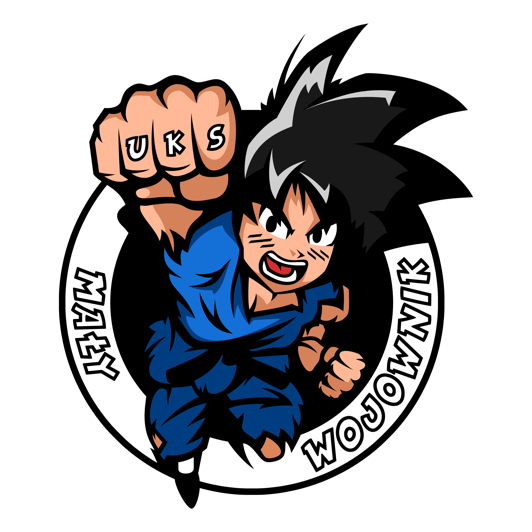 FIT & FUN UL. PIOTRA WYSOCKIEGO 51TRENER PROWADZĄCY –  JERZY CZYŻUK PONIEDZIAŁEKWTOREKŚRODACZWARTEKPIĄTEK18:10-19:00GR. 1 ( 6-10 LAT)18:10-19:00GR. 1 ( 6-10 LAT)